Señala el nombre correcto para estos compuestos:1.  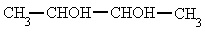     a) 2,3-butanol    b) 2,3-butanodiol    c) 2,3-butanodial 2.  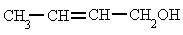     a) 2-butan-1-ol    b) 2-buten-1-al    c) 2-buten-1-ol3.  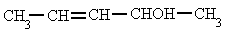     a) 3-penten-2-ol    b) 3-pentenol-2    c) 3-pentin-2-ol4.  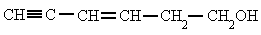     a) 5-hexin-3-en-1-ol    b) 3-hexen-1-in-6-ol    c) 3-hexen-5-in-1-ol5.  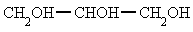  a) 1,2,3-propanol o glicerina  b) 1,2,3-propanotriol o glicerina c) 1,2,3-propanotrial o glicerina1.  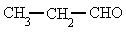     a) propanol    b) propanal    c) etanal2.  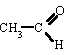     a) metanal    b) metanol    c) etanal3.  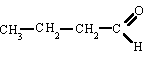     a) propanal    b) butanal    c) butanol4.  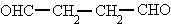     a) butanodial    b) etanodial    c) butanal5.  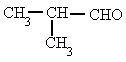     a) 2-propilmetanal    b) 1-metilpropanal    c) 2-metilpropanal1.  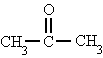     a) dimetil acetona    b) propanal    c) propanona2.  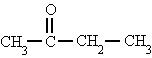     a) propanona    b) etil metil cetona    c) metil etil cetona3.  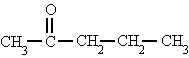     a) 2-pentanona    b) metil etil cetona    c) 2-butanona4.  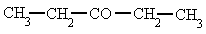     a) dipropil cetona    b) 3-butanona    c) 3-pentanona5.  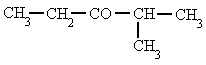     a) 2-metil-3-pentanona    b) 4-metil-3-pentanona    c) etil vinil cetona1.  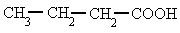     a) ácido butanoico    b) ácido propanoico    c) ácido paranoico2.  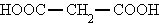     a) ácido propanoico    b) ácido acético    c) ácido propanodioico3.  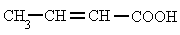     a) ácido butenoico    b) ácido butanoico    c) ácido 2-butenoico4.  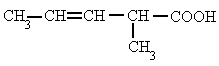     a) Ácido 4-metil-2-pentenoico    b) ácido 2-metil-3-pentenoico    c) ácido 2-metil-2-pentenoico5.  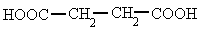     a) ácido butanoico    b) ácido butanodioico    c) ácido 1,4-butanoico